Ponedeljek, 11. 5. 2020Slj                 ŠOLSKI IZLET, rumeni mlinček- 3. del, stran 9,   --6. nalogaPreberi tiho besedilo. Besedilo glasno 2 krat preberi.Odgovori na vprašanja pod besedilom najprej ustno. V zvezek zapiši naslov besedila in odgovore na vprašanja zapiši natančno v zvezek.Če želiš, reši še 7. nalogo.  Pobrskaj po spletu, poišči slovar slovenskega knjižnega jezika in za besede poišči razlago.https://fran.si/130/sskj-slovar-slovenskega-knjiznega-jezikaGUM - Peter Iljič Čajkovski : NEMŠKA PESEMPoslušaj  in zraven zapleši.  Lahko si poiščeš soplesalca. https://www.youtube.com/watch?v=1AchPBRjT1A Skladba ima 3 dele (A, B in spet A) in izrazit ritem. Je kratka, vesela, napisana v 3-dobnem ritmu (kot valček). Za pomoč lahko šteješ do 3. Če želiš, vzemi robček ali trak iz blaga ali krep papirja in ga uporabi pri plesu.Pripravi se na ustno ocenjevanje.Zapeti boš moral eno pesmico, ki smo se jo učili od februarja dalje in predstaviti ritem (Rdeče jabolko, Izštevanko,…).SPO – Čas    rumeni mlinček 2. del stran 113 in 114 (11. In 12. naloga)Razlaga ur in dopoldanski in popoldanski čas:
https://youtu.be/vyTeyM0clwU?fbclid=IwAR1Wh3Yx8oAO0nHiyIu8tUudKH6S_3fDS8x0pJ3D3niJGfyvwZeQwP5a6SENariši kazalce.        6.00		   18.00                          20. 00                    4.00                          15. 30MATEMATIKA  - Neznani členi, računaj samostojno37  +  57 = ____        64  - 28 = ____          19  + 65 = ____        100 – 43 = ____           27  + 36 = ____         92  -  45 = ____           58  + 32 = ____         94  -  69 = ____           37 + ____ = 82           76 - ____ = 2967 + ____ = 80           43 - ____ = 3828 + ____ = 41           87 - ____ = 2836  + ____ = 74          41 - ____ = 25____ + 24 = 61           ____ + 49 = 90             ____ - 22 =  18          ____ - 23 =  0      ____ + 39 = 62           ____  + 17 = 41           ____ - 24 =  39          ____ - 10 = 1733 + 37 – 21 =_____                 28 + 26 - _____ = 9         85 – 46 +  ____  = 51                 92 – 55 + 33 = ____                 44  + 56 - ____  =  72               81 – 53 +  ____  = 50                  Aleš je papigi nasul petindevetdeset semen. Papiga jih je čez dan jedla, zvečer pa jih je bilo v posodi še  osemindvajset . Koliko semen je papiga pojedla?R :__________________________  Odg.: _________________________________________________________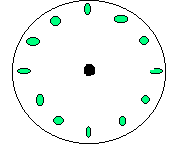 